Ficha Curricular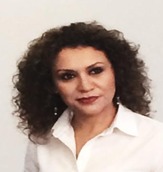 LIC. ROSALVA VANEGAS GARDUÑOEnero 2015Ex Presidente del Comité Directivo Estatal del Partido Revolucionario InstitucionalNació en Valle de Bravo, Estado de México el día 09 de septiembre de 1974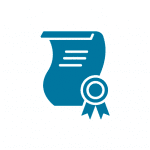 FORMACIÓN ACADÉMICALicenciada Administración de Empresas - Universidad Michoacana de San Nicolás de Hidalgo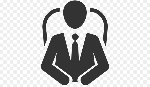 CARGOS RELEVANTESAdministración PúblicaSecretaría de Desarrollo Social del H. Ayuntamiento de Morelia, MichoacánAsesor Externo de la Coordinación del Grupo Parlamentario de la Fracción del PRI en la LXIII Legislatura, en la Cámara del Congreso de la Unión.Regidora y Presidenta de la Comisión de Desarrollo Rural e Integrante de la Comisión Especial de Grupos Vulnerables y de la Comisión de Salud y Asistencia Social del H. Ayuntamiento de Morelia, Michoacán.Cargos PartidistasCoordinadora de Activismo del Distrito XVII, Morelia Sureste, en los Procesos Electorales 2011 para Gobernador, Diputado Local y Presidente Municipal.Secretaria de Gestión Social del C.D.E. del PRI en Michoacán.Responsable en la coordinación con el Secretario de Gestión Social del C.E.N. del PRI, de las Estrategias de Contención y Adhesión en el Estado, para la Campaña de nuestro Candidato a Presidente de la República.Coordinadora de Activismo de la Zona Rural en el Municipio de Morelia en el Proceso Electoral Federal y Elección Extraordinaria de Morelia en el 2012.Secretaria General del C.D.E. del PRI en Michoacán.Encargada de la Presidencia del C.D.E. del PRI  en Michoacán (cabe mencionar que fui la primera mujer Presidenta del C.D.E. de nuestro Partido en el Estado)Candidata a Diputada Local, Distrito 16, Morelia Suroeste.Delegada Distrital del C.D.E. del PRI en Michoacán.Coordinadora de Activismo y Campaña Permanente de la Candidata Daniela de los Santos Torres.Presidenta de la Asociación “REGIDORES PRIISTAS UNIDOS POR MICHOACÁN, A.C.”Co Presidenta de la Confederación Nacional de Regidores de México.